Navn: 19: G/Egzeabher H/Selassie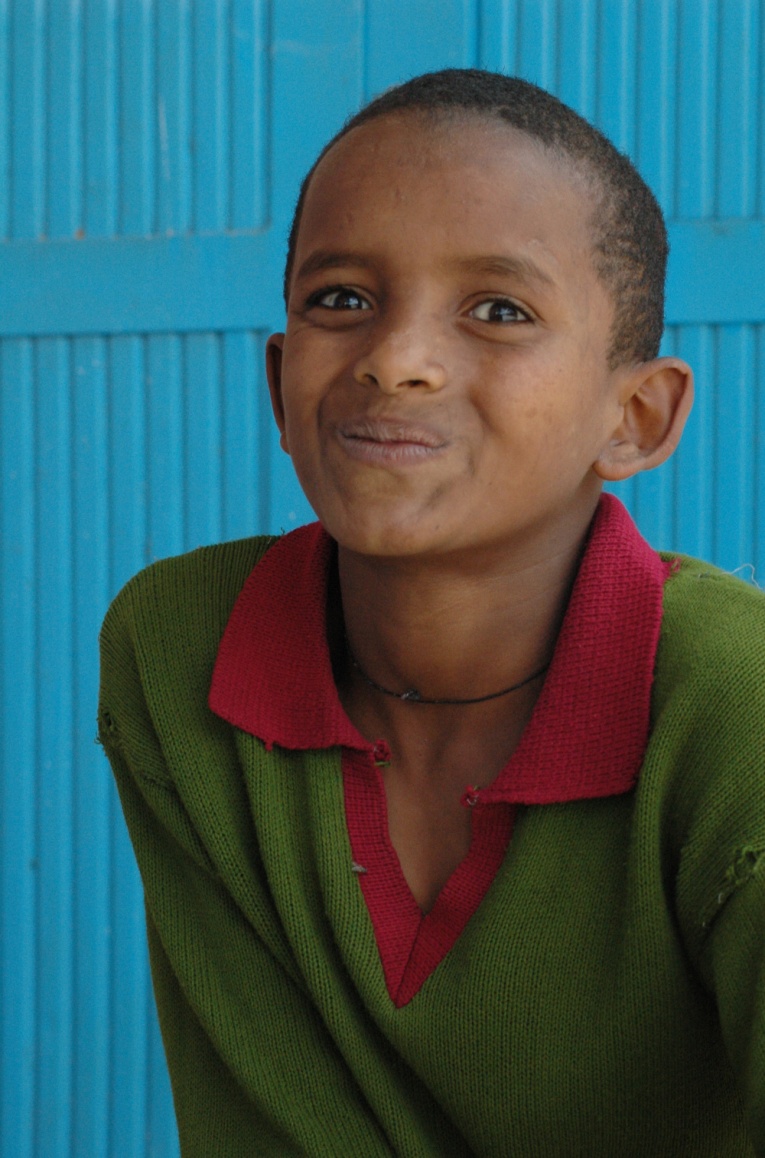 Dreng/pige: MAlder: 12 Årstal ankomst til børnehjemmet ? 2007Fra hvilken by/område/familiebaggrund? Mekele. Har ikke kendt sin far. Var gadebarn sammen med moren, der var psykisk syg. Moren lever stadig? I gaderne.Hvilken klasse går du i? 5Hvilke fag kan du bedst lide? matematikHvad er din yndlingsbeskæftigelse? Lektier + fodboldteam: HABHvilken uddannelse kunne du tænke dig? Være løber som GebreSelassie!Hvilken skole går du i og hvor langt har du til skole? Ayder public. Går i skole hele dagen.2 sek. til skole  (løber)Adopteret til USA